Уважаемый студент!Практическое занятие по теме «Спинной мозг» Вам предстоит изучить в формате электронного обучения. Необходимо отработать следующий практический навык, перейдя по ссылке:Нарисовать схему рефлекторной дуги [Электронный ресурс] : видеобанк практ. навыков / В. П. Ефремова, В. К. Гуньков, И. Е. Обеднина. - Красноярск : КрасГМУ, 2016.http://krasgmu.ru/index.php?page[common]=elib&cat=catalog&res_id=63274Для подтверждения освоения темы необходимо отправить ответы на два задания Задание №1(тестирование)Выбрать несколько правильных ответов1. К центральной нервной системе относятся:головной мозг,периферические нервные узлы;нервные стволы;нервные сплетения,спинной мозг.2. ядра, имеющиеся в составе задних рогов спинного мозга1) центральное 2) грудное3) студенистое вещество4) промежуточно-медиальное 5)  грудное ядро6) заднелатеральное3. проводящие пути (пучки нервных волокон), расположенные в составе передних канатиков спинного мозга1) передний пирамидный2) передний спинно-мозжечковый3) покрышечно-спинномозговой4) преддверно-спинномозговой5) оливо-спинномозговой6) красноядерно-спинномозговойУстановите соответствие1. Установите соответствие между классификацией нейронов и их характеристиками:2. Установите соответствие между типами нервных клеток и их функциями:3.Установите соответствие между отделами спинного мозга и количеством сегментов в нихДополните пропущенное понятие1. Источником развития нервной ткани является …………….2. НИЖНЯЯ ГРАНИЦА СПИННОГО МОЗГА СООТВЕТСТВУЕТ УРОВНЮ …………..3. пРОВОДЯЩИЙ ПУТЬ, ПОЗВОЛЯЮЩИЙ  ОСУЩЕСТВЛЯТЬ РЕФЛЕКТОРНЫЕ ЗАЩИТНЫЕ ДВИЖЕНИЯ ПРИ ЗРИТЕЛЬНЫХ РАЗДРАЖЕНИЯХ…………………………………….. Исключите лишнее1. классификация нейронов по строению включает все перечисленные, кроме:униполярных;мультиполярных;псевдоуниполярных;эфферентных.2. К ядрам спинного мозга относятся все перечисленные, кроме1) грудного2) центрального3) пробковидного4) студенистого вещества3. К нисходящим проводящим путям бокового канатика спинного мозга относятся все перечисленные, кроме1) красноядерно-спинномозгового2) оливо-спинномозгового3) спинно-таламического латерального 4) латерального пирамидальногоЗадание №2Выбрать и подписать только СОЗНАТЕЛЬНЫЕ пути (чувствительные и двигательные), дать их характеристику.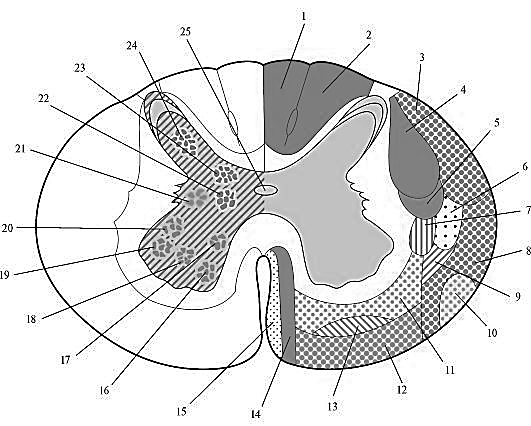 1) по количеству отросткова) эффекторные2) по функцииб) пирамидные3) по формев) адренергические4) по медиатору, выделяемому в синапсег) псевдоуниполярные1) эффекторныеа) межнейронные связи2) афферентныеб) передача импульса на рабочий орган3) вставочныев) восприятие раздражений из внешней и внутренней среды4) нейросекреторныег) выработка нейрогормонов1) шейный отдела) пять сегментов2) грудной отделб) двенадцать сегментов3) поясничный отдел в) один сегмент4) копчиковый отделг) восемь сегментов